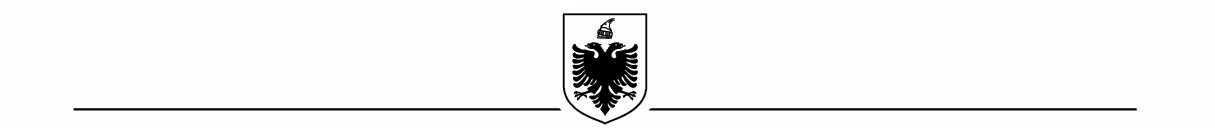 R E P U B L I K A    E    SH Q I P Ë R I S ËMINISTRIA E MBROJTJESRAPORT          PËR REZULTATET E KONSULTIMIT PUBLIK TË PROJEKTLIGJIT“PËR DISA SHTESA DHE NDRYSHIME NË LIGJIN NR. 46/2018 “PËR KONTROLLIN SHTETËROR TË TRANSFERIMEVE NDËRKOMBËTARE TË MALLRAVE USHTARAKE DHE TË ARTIKUJVE E TEKNOLOGJIVE ME PËRDORIM TË DYFISHTË”.Titulli i projektaktitProjektligji “Për disa shtesa dhe ndryshime në ligjin nr. 46/2018 “Për kontrollin shtetëror të transferimeve ndërkombëtare të mallrave ushtarake dhe të artikujve e teknologjive me përdorim të dyfishtë”.Kohëzgjatja e konsultimeveSpecifikoni kohëzgjatjen e përgjithshme të konsultimeve publike sa i përket ditëve të punës, përfshirë datën e hapjes dhe mbylljes së konsultimeve publike; nëse kohëzgjatja ishte më e shkurtër se 20 ditë pune e paraparë me ligj, jepni arsye për shkurtimin e kohëzgjatjes.Projektligji është hartuar nga Drejtoria e Përgjithshme Rregullatore dhe Përputhshmërisë në Fushën e Mbrojtjes në bashkëpunim me Autoritetin e Kontrollit Shtetëror të Eksporteve.Projektakti është publikuar në RENJKP për konsultim, nga data 26 Mars 2024 deri më datë 24 Prill 2024, në respektim të afatit ligjor të konsultimit. Metoda e konsultimitListoni të gjitha metodat e konsultimit të përdorura, të tilla si konsultimet elektronike (Regjistri Elektronik, posta elektronike, faqet e internetit, etj.), Takimet publike, seancat e organeve këshilluese…, dhe siguroni informacione për afatin kohor, kohëzgjatjen dhe afatet e tyre.Shpjegoni se si u shpërnda informacioni mbi konsultimet e hapura, si u ftuan palët e interesuara të kontribuojnë.Përfshini gjithashtu aktivitete nga konsultimet paraprake nëse janë organizuar të tilla).Projektligji “Për disa shtesa dhe ndryshime në ligjin nr. 46/2018 “Për kontrollin shtetëror të transferimeve ndërkombëtare të mallrave ushtarake dhe të artikujve e teknologjive me përdorim të dyfishtë”, u konsultua:Nëpërmjet RENJK:Me publikimin në RENJK (https://konsultimipublik.gov.al/Konsultime/Detaje/634), u vendos një afat 20 ditor, nga data 26 Mars 2024 deri më datë 24 Prill 2024, për dhënien e sugjerimeve/komenteve mbi draftin e projektligjit.Nëpërmjet adresës së emailit: Me qëllim lehtësimin e dhënies së komenteve/sugjerimeve nga çdo i interesuar, në faqen zyrtare të Ministrisë së Mbrojtjes, në rubrikën e dedikuar për konsultimin publik, krahas draftit të projektligjit është vënë në dispozicion edhe adresa elektronike konsultim.publik@mod.gov.al.Nëpërmjet adresës postare: “Rruga e Dibrës, Garnizoni “Skënderbej”, Tiranë”:Çdo palë e interesuar mund të dërgonte  në formë shkresore, në adresë të Ministrisë së Mbrojtjes të gjitha komentet/sugjerimet mbi përmbajtjen e projektligjit. Nëpërmjet takimeve konsultative :Grupi i punës, i ngritur me urdhër të ministrit të Mbrojtjes zhvilloi një sërë takimesh për të diskutuar mbi përmirësimin dhe qartësimin e parashikimeve ligjore lidhur me kontrollin shtetëror të transferimeve ndërkombëtare të mallrave ushtarake dhe atyre me përdorim të dyfishtë.  Palët e interesit të përfshiraListoni të gjithë palët e interesuara, qoftë organizata apo individë, të cilët kanë dhënë komente/kontribut në konsultimet publike përmes metodave të ndryshme të konsultimit, gjatë gjithë procesit të hartimit.Përmendni gjithashtu numrin dhe strukturën e palëve të interesuara që morën pjesë në takime publike ose seanca të organeve këshilluese.Specifikoni palët e interesuara që morën pjesë në grupin e punës për hartimin e aktit.Palët e interesuara, të cilat morën pjesë në hartimin e këtij projektakti janë:Ministria e Mbrojtjes;Autoriteti i Kontrollit Shtetëror të Eksporteve. Pasqyra e komenteve të pranuara me arsyetimin e komenteve të pranuara/ refuzuaraGruponi komentet/ propozimit e pranuara sipas çështjes që ato ngritën;Gruponi komente të ngjashme së bashku dhe renditni palët e interesuara që i ngritën ato;Shpjegoni cili ishte vendimi i marrë dhe sqaroni shkurtimisht arsyet për të.Projektligji nuk ka marrë komente gjatë tryezave konsultative dhe në rubrikën përkatëse në RENJKP, por ka marrë komente vetëm nëpërmjet sistemit e Akte nga Ministria për Evropën dhe Punët e Jashtme, Ministria e Drejtësisë, Ministria e Financave dhe Ministri i Shtetit për Sipërmarrjen dhe Klimën e Biznesit, të cilat janë marrë në konsideratë, trajtuar, refuzuar apo reflektuar rast pas rasti, gjatë procesit të hartimit të dokumentit.Nr.Çështja e  adresuar(psh. përkufizimi i ri i…, kushtet për regjistrimin e…, rregullimi i…, etj.)Komenti(grumbulloni dhe përmblidhni komente identike/të ngjashme nga palët e ndryshme të interesuara së bashku) Palët e interesuara (renditni të gjithë ata që adresuan çështjen në mënyrë të ngjashme)Vendimi (I pranuar/I pranuar pjesërisht/I refuzuar) Justifikimi